MOT DU PRÉSIDENT        Amis sportifs,        C’est avec un immense plaisir que je succède à monsieur MAHINDAD  Kamel en tant que président de la ligue de football de la wilaya de Béjaia. C’est un grand honneur et un privilège pour moi d’assumer ce rôle. Je profite donc de ce moment pour vous remercier de la confiance qui m’est accordée.        Rassembler et promouvoir sera la mission première de mon mandat. Bien entendu, notre rôle en tant que gestionnaire du football sera, en concertation et en collaboration avec tous les acteurs du monde sportif, de combattre la violence dans toutes ses formes par les moyens de sensibilisation, de restaurer la confiance et de rétablir l’autorité de la ligue. Comme le dit si bien ce proverbe gallois : « Qui veut être un leader doit être un pont ».        En terminant, je vous invite à être des acteurs actifs au sein de vos Associations et de nous faire bénéficier de vos idées et opinions : votre implication nous est très précieuse pour une meilleure gestion des activités de la ligue.                                                           Le Président de ligue : AMGHAR  Idir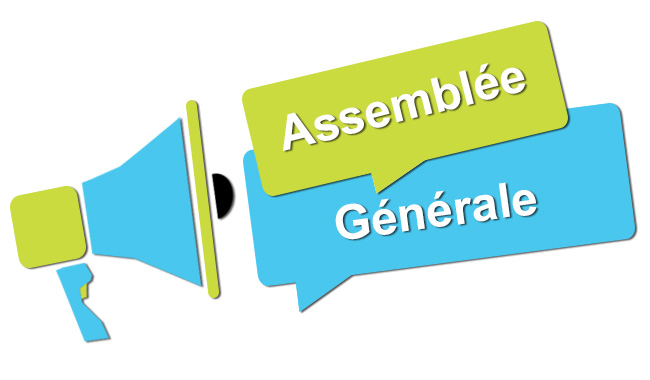         L’ensemble des clubs sont informés que l’assemblée générale ordinaire de la ligue de football de la wilaya de Béjaia pour l’exercice 2017 se tiendra jeudi 29 mars 2018 à 10 heures 30 à la salle des délibérations de l’APC de Béjaia.Ordre du jour:  Présentation du rapport moral et du bilan financier de l’exercice 2017.Dispositions pour la phase  » retour ».Questions diverses.Seuls les présidents ou leurs représentants dûment mandatés pourront prendre part aux travaux de cette AGO.Club Sportif Amateur :………………………………………………………MANDATEMENT     Je, soussigné, Président du Club Sportif amateur,Mandate Monsieur ……………………………………………………………...pour assister aux travaux de l’assemblée générale ordinairede la ligue de football de la wilaya de Béjaia du Jeudi 29 mars 2018 et prendre, en mon nom et place, toutes décisions qu’il jugera opportunes et nécessaires, dans le strict respect des textes réglementaires en vigueur.                                   Fait à ……………………….., le ………………………                                                                  Le Président                                                          (Cachet et signature)ASSEMBLEE GENERALE  ELECTIVEJEUDI 08 MARS 2018MANDAT OLYMPIQUE : 2016-2020PROCES-VERBAL D’ELECTIONBUREAU  DE VOTE :MOUMENE  Djahid                         Président                  HALHAL  Lamine                           Membre         TABET  Yahia                                MembreHAMMACHE  Hassane                  MembreSECRETARIAT :  DJOUDER  Sadi,    secrétaire général de la ligue.REPRESENTANT  FAF :   BOULEFAAT  Nouredine, Président de la LRFA.REPRESENTANT DE LA DJS :  ZIANI  NabilHUISSIER  DE  JUSTICE : Me  BENARAB  Larbi.          L’an deux mille dix-huit et le huit du mois de Mars, à 10 heures 30, s’est tenue au salon d’honneur du stade OPOW , l’assemblée générale élective de la ligue de football de la wilaya de Béjaia, au titre du complément du mandat olympique 2016-2020, sous l’égide de la commission électorale désignée lors de l’assemblée générale ordinaire du 19 décembre 2017 , et ce , conformément aux statuts et au règlement intérieur de la ligue de  wilaya.          Après avoir constaté le quorum  atteint (53 présents sur 64 membres statutaires), le président de séance déclara les travaux de l’assemblée ouverts  et on procéda sur le champ à la mise en place des différents bureaux de vote (urne – bulletins de vote – enveloppes portant mention de l’élection – fichier électoral par collèges – feuilles de pointage et PV de dépouillement).  Après avoir fait constater par le représentant de la FAF, l’huissier de justice et l’ensemble des membres présents, que les urnes sont bien vides, le président procéda à leurs fermetures et déclara le scrutin ouvert.          Tour à tour, les membres de l’assemblée générale et des différents collèges ont accompli leur devoir selon les collèges d’électeurs. A 12 H, le président déclara le scrutin clos et l’on procéda, sur le champ au dépouillement qui a donné les résultats suivants :   A l’issue de cette opération, la commission déclare élus au bureau de la ligue de Football de la wilaya de Béjaia, les nommés ci-après :          Avant de clore la séance, le Président de la commission électorale invita le président de la ligue à prendre la parole. Dans une allocution lapidaire, Monsieur AMGHAR a tenu à remercier tous ceux qui lui ont accordé leur confiance et choisi pour être le moteur du changement qu’ils souhaitent. Il  s’engage solennellement, devant eux, à mettre toute son expérience, son sérieux et sa disponibilité au service de la ligue dans le seul but de remettre de l’ordre, de restaurer l’autorité de la ligue  et de combattre le clientélisme et les passe-droits qui ont terni l’image de la structure. Fait à Béjaia, les jour, mois et an que dessus.Suivent les signatures,Le président du bureau de vote : Mr MOUMENE  DjahidLes membres du bureau :  Mr HALHAL  Lamine                                           Mr HAMMACHE  Hassane                                           Mr TABET  YahiaLe secrétaire général de la ligue : Mr DJOUDER  SadiLe représentant  de la FAF : Mr BOULEFAAT  NouredineLe représentant de la DJS de Béjaia :  ZIANI  NabilL’huissier de justice : Me  BENARAB  Larbi DIRECTION ADMINISTRATION ET FINANCES                               REUNION DU  12-03-2018Membres présents : ABDELFETTAH             DAFIDIRENE                       MembreDJOUDER                     Secrétaire  GénéralOrdre du jour :  Recouvrement des amendes parues jusqu’au BO N° 18 (inclus).NOTE    AUX   CLUBSConformément aux dispositions de l’article 134 des RG relatif aux amendes, les Clubs concernés sont tenus de s’acquitter des montants indiqués ci-dessus au plus tard le jeudi 29 Mars 2018, soit en espèces soit par versement bancaire au compte B. E. A N° : 00200040400425009397 Après versement, il y a lieu d’adresser à la Ligue la copie du bordereau de versement bancaire.COMMISSION JURIDICTIONNELE DE DISCIPLINEREUNION DU  13-03-2018Membres présents : MOSTPHAOUI               PrésidentDJOUDER                     Secrétaire  Général Ordre du jour :Traitement des affaires disciplinaires.Régularisation d’une sanction disciplinaire.Honneur – Séniors Affaire N° 351 : Match ASOG / AST  du 09-03-2018 (S)BENYAHIA  Amed  ( ASOG  – LN° 061514 ) – 01 MF pour cumul d’avertissements (exclu).HADJI  Aissa   ( ASOG  – LN° 061528 ) – avertissement.CHOULIT  Sofiane ( AST – LN° 061756 ) – avertissement.Affaire N° 352 : Match SSSA / JSBA  du 09-03-2018 (S)CHERFI  Koceyla   ( SSSA  – LN° 061052 ) – avertissement.AKIK  Anis  ( SSSA – LN° 061064 ) – avertissement..Affaire N° 353 : Match CRBET / RCS  du 09-03-2018 (S)YAHIAOUI  Khaled  ( RCS  – LN° 061674 ) – 01 MF pour cumul d’avertissements (exclu).Pré-Honneur – Séniors Affaire N° 354 : Match IRBBH / USSA  du 10-03-2018 (S)ADJIR  Md-Chèrif  ( IRBBH  – LN° 061295 ) – avertissement.AMRIOU  Massinissa   ( USSA  – LN° 061238 ) – avertissement. Honneur – U 19Affaire N° 355 : Match CRBET / RCS  du 09-03-2018 (U19)KEMITI  Abdelaziz  ( CRBSET  – LN° 062403 ) – avertissement.AISSANI  Walid  ( CRBET – LN° 062361 ) – avertissement.ZADAT  Aimen ( CRBSET – LN° 062408 ) – 01 MF pour CD + amende de 1500 DA.BENDJELILI  Bilal ( RCS – LN° 063039 ) – avertissement.Affaire N° 356 : Match SRBT / ASOG  du 09-03-2018 (U19)BECHKOUR  Said  ( SRBT  – LN° 062514 ) – 01 MF pour cumul d’avertissements (exclu).TOUIL  Ferhat   ( SRBT – LN° 062512 ) – avertissement.BERKANE  Samy  ( SRBT – LN° 062564 ) – avertissement.MEGROUS  Jugurtha ( CRBA – LN° 062340 ) – avertissement.Affaire N° 357 : Match ARBB / NBT  du 069-03-2018 (U19)BIR  Aissa  ( ARBB  – LN° 062617 ) – avertissement.BOUHARI  Lyès ( ARBB – LN° 062556 ) – avertissement.OUCHENE Rabah ( NBT – LN° 062529 ) – avertissement.Pré-Honneur – U 19Affaire N° 358 : Match USBM / WRBO  du 10-03-2018 (U19)NAIT-ARAB  Said  ( USBM  – LN° 062387 ) – avertissement.BENAMARA  Aghiles   ( USBM  – LN° 063094 ) – avertissement.TITOUH  Abderrahim ( USBM – LN° 063079 ) – 01 MF pour CD + amende de 1500 DA.MEKREZ  Mohand ( WRBO – LN° 062283 ) –( avertissement.Affaire N° 359 : Match IRBBH / USSA  du 101-03-2018 (U19)DEBBOU  Syphax  ( USSA  – LN° 062545 ) – 02 MF pour insulte envers officiel + amende de 7000 DAIFTISSEN  Lamine ( USSA – LN° 062543 ) – avertissement.BOUAICHI  Lamine ( USSA – LN° 062193 ) – avertissement.Jeunes – U 17- Affaire N° 360 : Match AEFS / JST   du 10-03-2018 (U17)OUSSAR  Rayane   ( AEFS – LN° 064100 ) – 01 MF pour CD + amende de 1500 DA.BENLOUNIS  Anis   ( JST – LN° 063453 ) – 01 MF pour CD + amende de 1500 DA.Affaire N° 361 : Match RCS / OMC   du 10-03-2018 (U17)MESROUA  Billal ( RCS – LN° 063255 ) – 01 MF pour CD + amende de 1500 DA.Affaire N° 362 : Match OST / WAF   du 10-03-2018 (U17)ADJAOUD  Syphax ( OST – LN° 063023 ) – avertissement.LAHDIR  Md-Ameziane ( OST – LN° 063087 ) – 01 MF pour CD + amende de 1500 DA.Affaire N° 363 : Match IRBBH / USBM   du 09-03-2018 (U17)BENBAHMED  Oualid ( IRBBH – LN° 063499 ) – avertissement.TITOUH  Abderrahim ( USBM – LN° 063079 ) – avertissement.BENHALIS  Salem ( USBM – LN° 063101 ) – avertissement.§§§§§§§§§§§§§§§§§§§§§§§§§§§§§Traitement des Affaires DisciplinairesJournées DU 09 et 10.03.2018DIRECTION DES COMPETITIONSRéunion du 30-01-2018Etaient présents :      DJOUDER         Secrétaire général                                   KADI                 Membre                                 AIT-IKHLEF       MembreObjet : étude des affaires litigieusesAffaire N° 28 : Match SRBT / CRBA ( SENIORS ) du 09-03-2018     -  Après lecture de la feuille de match   -  Vu les pièces versées au dossier Attendu qu’à l’heure prévue de la rencontre, les équipes des deux clubs étaient présentes sur le terrain.Attendu qu’en application de l’article 50 des RG, l’arbitre a annulé la rencontre suite à l’absence du service d’ordre.Attendu que les explications verbales fournies par le club recevant ne peuvent être prises en considération.Par ces motifs, la Commission décide des sanctions suivantes:Match perdu par pénalité à l’équipe sénior du club SRBT au profit de celle du club CRBA sur le score de 3 buts à 0.Défalcation de 03 points à l’équipe sénior du SRBT (phase retour)Amende de 5 000 DA au club SRBT.COMMISSION DE  L’ORGANISATION  DES COMPETITIONSHOMOLOGATION DES RESULTATS  U15-U17GROUPE  AGROUPE  BGROUPE CGROUPE DGROUPE  EDIRECTION DES COMPETITIONSHONNEURPROGRAMMATION  19° JOURNEEVENDREDI 16 MARS 2018SAMEDI 17 MARS 2018%%%%%%%%%%%%%%%HONNEURPROGRAMMATION  20° JOURNEEMARDI 20 MARS 2018PRE – HONNEURPROGRAMMATION 17° JOURNEEVENDREDI 16 MARS 2018SAMEDI 17 MARS 2018%%%%%%%%%%%%%%%DIRECTION ORGANISATION DES COMPETITIONSCHAMPIONNAT JEUNES CATEGORIESGROUPE –B-PROGRAMMATION  10ème  JOURNEEVENDREDI 16 MARS 2018SAMEDI 17 MARS 2018%%%%%%%%%%%%%%%CHAMPIONNAT JEUNES CATEGORIESGROUPE –A-MISE A JOUR 9ème  JOURNEEVENDREDI 16 MARS 2018CHAMPIONNAT JEUNES CATEGORIESGROUPE –C-PROGRAMMATION  13ème  JOURNEEVENDREDI 16 MARS 2018SAMEDI 17 MARS 2018+++++++++++++++++++PROGRAMMATION  14ème  JOURNEEMERCREDI 21 MARS 2018JEUDI 22 MARS 2018+++++++++++++++++++PROGRAMMATION  15ème  JOURNEEDIMANCHE 25 MARS 2018LUNDI 26 MARS 2018+++++++++++++++++++PROGRAMMATION  16ème  JOURNEEVENDREDI 30 MARS 2018SAMEDI 31 MARS 2018CHAMPIONNAT JEUNES CATEGORIESGROUPE –D-PROGRAMMATION  15ème  JOURNEEVENDREDI 16 MARS 2018SAMEDI 17 MARS 2018DIMANCHE 18 MARS 2018+++++++++++++++++++PROGRAMMATION  16ème  JOURNEEMERCREDI 21 MARS 2018JEUDI 22 MARS 2018PROGRAMMATION  17ème  JOURNEELUNDI 26 MARS 2018MARDI 27 MARS 2018+++++++++++++++++++PROGRAMMATION  18ème  JOURNEEVENDREDI 30 MARS 2018SAMEDI 31 MARS 2018CHAMPIONNAT JEUNES CATEGORIESGROUPE –E-PROGRAMMATION  12ème  JOURNEEVENDREDI 16 MARS 2018SAMEDI 17 MARS 2018PROGRAMMATION  13ème  JOURNEEMERCREDI 21 MARS 2018JEUDI 22 MARS 2018PROGRAMMATION  14ème  JOURNEEDIMANCHE 25 MARS 2018LUNDI 26 MARS 2018+++++++++++++++++++PROGRAMMATION  15ème  JOURNEEJEUDI 29 MARS 2018VENDREDI 30 MARS 2018DIVISION HONNEURCLASSEMENT 18° JOURNEEDIVISION PRE-HONNEURCLASSEMENT 16° JOURNEEDIRECTION DE L’ORGANISATION DES COMPETITIONSClassement U19  HONNEUR ARRETE A LA 18° JOURNEE+++++++++++++++++++++++++++++++++++++++++++++++++++Classement U19  PRE-HONNEUR ARRETE A LA 16° JOURNEEDIRECTION DE L’ORGANISATION DES COMPETITIONSClassement du championnat de jeunes JEUNES GROUPE « A » CATEGORIE « U-15 »ARRETE A LA  9° JOURNEE------------------------------------------JEUNES GROUPE « A » CATEGORIE « U-17 »ARRETE A LA 9° JOURNEEDIRECTION DE L’ORGANISATION DES COMPETITIONSClassement du championnat de jeunes JEUNES GROUPE « B » CATEGORIE « U-15 »ARRETE A LA 9° JOURNEE ------------------------------------------JEUNES GROUPE « B » CATEGORIE « U-17 »ARRETE A LA 9° JOURNEEDIRECTION DE L’ORGANISATION DES COMPETITIONSClassement du championnat de jeunes JEUNES GROUPE « C » CATEGORIE « U-15 »ARRETE A LA 12° JOURNEE ------------------------------------------JEUNES GROUPE « C » CATEGORIE « U-17 »ARRETE A LA  12° JOURNEE DIRECTION DE L’ORGANISATION DES COMPETITIONSClassement du championnat de jeunesJEUNES GROUPE « D » CATEGORIE « U-15 »ARRETE A LA 14° JOURNEE ------------------------------------------JEUNES GROUPE « D » CATEGORIE « U-17 »ARRETE A LA  14° JOURNEE DIRECTION DE L’ORGANISATION DES COMPETITIONSClassement du championnat de jeunesJEUNES GROUPE « E » CATEGORIE « U-15 »ARRETE A LA 10° JOURNEE ------------------------------------------JEUNES GROUPE « E » CATEGORIE « U-17 »ARRETE A LA  10° JOURNEE COLLEGE DES INDEPENDANTSCOLLEGE DES INDEPENDANTSCANDIDATS RETENUS :AMGHAR  IDIRHADJOUT  MOHANDNombre de votants :  53Nombre de bulletins nuls :  02Nombre de voix exprimées :  51A obtenu :AMGHAR  Idir :  27HADJOUT  Mohand : 24COLLEGE DES ARBITRESCOLLEGE DES ARBITRESCANDIDATS  RETENUS :BAYMOUT  BILLAL CHOUCHAA  MED-REDHALEGRIDI  WALIDNombre de votants :  39Nombre de bulletins nuls :  03Nombre de voix exprimées :  36Ont obtenu :BAYMOUT  Billal :   14CHOUCHAA Med-Rédha : 04LEGRIDI  Walid :  18COLLEGE DES EXPERTSCOLLEGE DES EXPERTSCANDIDATS RETENUS :AOUCHICHE  DJOUDIBENCHABANE  MUSTAPHAMOSTPHAOUI  LACHEMINombre de votants :  05Nombre de bulletins nuls :  00Nombre de voix exprimées :  05Ont obtenu :AOUCHICHE  Djoudi :  03BENCHABANE  Mustapha : 02MOSTPHAOUI  Lachemi : 02COLLEGE DES PRESIDENTS DE CLUBSCOLLEGE DES PRESIDENTS DE CLUBSCANDIDATS RETENUS :HARKATI  ZAHIRMOUSSAOUI  ABDALLAHOUATMANI  SALMNombre de votants :  38Nombre de bulletins nuls :  03Nombre de voix exprimées :  35Ont obtenu :HARKATI  Zahir :  22MOUSSAOUI  Abdallah :  13OUATMANI Salim :  ABSENTCOLLEGE D’ELECTEURSNOMS ET PRENOMSFONCTIONSINDEPENDANTSAMGHAR  IdirPrésident de ligueEXPERTS FAFAOUCHICHE  DjoudiBENCHABANE  MustaphaMOSTPHAOUI  LachemiMembres du bureau de liguePRESIDENTS DE CLUBSHARKATI  ZahirMOUSSAOUI  AbdallahMembres du bureau de ligueARBITRESLEGRIDI  WalidMembres du bureau de ligueN°CLUBDIVISIONAMENDE CJDAUTRES1SS SIDI-AICHHONNEUR6 500.002CRB SOUK EL TENINEHONNEUR9 500.003JSB AMIZOURHONNEUR1 000.004CRB AOKASHONNEUR1 500.005O AKBOUHONNEUR4 000.0012 500.006CS PROT. CIVILEHONNEUR13 500.007ARB BARBACHAHONNEUR1 000.008AS OUED GHIRHONNEUR15 500.005 000.009CRB AIT RZINEHONNEUR7 500.0010AS TAASSASTHONNEUR10 000.0011JS IGHIL OUAZZOUGHONNEUR3 500.0012SRB  TAZMALTHONNEUR2 500.0013WA FELDENPRE-HONNEUR11 500.0056 500.0014ES IGHIL-ALIPRE-HONNEUR70 500.002 500.0015JS TAMRIDJETPRE-HONNEUR5 000.0016JS BEJAIAPRE-HONNEUR1 000.0017US SIDI AYADPRE-HONNEUR15 000.0018NRB SEMAOUNPRE-HONNEUR39 000.0019ASTI DARGUINAPRE-HONNEUR3 500.00235 000.0020IRB BOUHAMZAPRE-HONNEUR12 500.0021ASEC AWZELAGENJEUNES95 000.00Désignation des sanctionsSeniorsSeniors JeunesTotalDésignation des sanctionsHon.P-Hon. JeunesTotalNombre d’affaires31913Avertissements421824Contestations décisions--66Expulsions joueurs2-24Expulsions dirigeants---1Conduite incorrecte----9°JOURNEERENCONTRESU15U179°JOURNEEJSIO / CRM3-10-49°JOURNEEWAT / AST1-30-29°JOURNEECRB / FCBREP.REP.9°JOURNEEGCB / NCB0-70-39°JOURNEERENCONTRESU15U179°JOURNEECSPC / BCEK2-33-39°JOURNEEASOG / AWFSB0-110-79°JOURNEEENSB / ABBNJ2-19°JOURNEEJSB / AB0-25-212°JOURNEERENCONTRESU15U1712°JOURNEECRBSET / OM1-01-112°JOURNEEJSCA / CRBA2-42-012°JOURNEEAEFS / JST1-24-012°JOURNEEEXEMPTJSD -NBTJSD -NBT14°JOURNEERENCONTRESU15U1714°JOURNEEWRBO / JSC0-66-214°JOURNEECSPT / SSSA0-58-014°JOURNEERCS / OMC4-03-114°JOURNEEUSSA / NRBS2-21-214°JOURNEEASECA / ARBBREP.REP.14°JOURNEEEXEMPTOFOF11°JOURNEERENCONTRESU15U1711°JOURNEEOST / WAF0-02-111°JOURNEEOCA / SRBTREP.3-011°JOURNEEIRBBH / USBM3-11-111°JOURNEEESIA / CRBARREP.REP.11°JOURNEEOA / RSCAREP.REP.LIEUXRENCONTRESU 19SENIORSSEDDOUKRCS / ASOG12 H14 H 30AOKASCRBA / ARBB13 H15 HAIT RZINECRBAR / SRBT12 H14 H 30BEJAIA NACERIAAST / OA13 H15 HTASKRIOUTNBT / NCB11 H14 H 30EXEMPTSS SIDI AICHSS SIDI AICHSS SIDI AICHLIEUXRENCONTRESU 19SENIORSBENAL. PRINC.JSIO / CSPC13 H15 HAMIZOURJSBA / CRBSET11 H14 H LIEUXRENCONTRESU 19SENIORSSIDI AICHSSSA / CRBA13 H15 HOUED GHIRASOG / JSBA13 H15 HSOUK EL TENINECRBSET / NBT13 H15 HAKBOU CML.OA / RCS13 H15 HBEJAIA NACERIANCB / AST15 HBENAL. ANNEXENCB / AST13 HAIT RZINESRBT / JSIO13 H15 HAMIZOURARBB / CRBAR13 H15 HEXEMPTCS PROTECTION CIVILECS PROTECTION CIVILECS PROTECTION CIVILELIEUXRENCONTRESU 19SENIORSTIMEZRITUSSA / OMC12 H14 H 30 OUZELLAGUENWRBO / BCEK13 H15 HBENAL. ANNEXEJSB /NRBS11 HBENAL. PRINC.JSB /NRBS12 H 30LIEUXRENCONTRESU 19SENIORSIGHIL ALIESIA / USBM11 H14 H EXEMPTJS TAMRIDJET – O FERAOUN – IRB BOUHAMZA JS TAMRIDJET – O FERAOUN – IRB BOUHAMZA JS TAMRIDJET – O FERAOUN – IRB BOUHAMZA LIEUXRENCONTRESU 15U 17BENAL. ANNEXEUSTB / AB9 HEL KSEURBCEK / AWFSB10 HLIEUXRENCONTRESU 15U 17BENAL. ANNEXEUSTB / AB15 HEL KSEURBCEK / AWFSB15 HJSB / ABBANNULEE ANNULEE BEJAIA NACERIACSPC / ENSB13 H15 HEXEMPTAS OUED GHIRAS OUED GHIRAS OUED GHIRLIEUXRENCONTRESU 15U 17BENAL. ANNEXECRB / FCB13 H15 H LIEUXRENCONTRESU 15U 17AOKASCRBA / AEFS9 H 11 H TAMRIDJETJST / CRBSET10 H 11 H 30LIEUXRENCONTRESU 15U 17MELBOUOM / NBT10 H 12 HKHERRATAJSD / JSCA10 H 12 HLIEUXRENCONTRESU 15U 17TASKRIOUTNBT / JST10 H 12 H SOUK EL TENINEAEFS / JSD10 H 12 H LIEUXRENCONTRESU 15U 17SOUK EL TENINECRBSET / CRBA10 H 12 H EXEMPTSJSC AOKAS – O MELBOUJSC AOKAS – O MELBOUJSC AOKAS – O MELBOULIEUXRENCONTRESU 15U 17AOKASJSCA / AEFS10 H12 HLIEUXRENCONTRESU 15U 17KHERRATAJSD / CRBSET10 H 3012 H 30AOKASCRBA / NBT11 H13 HEXEMPTSO MELBOU – JS TAMRIDJET  O MELBOU – JS TAMRIDJET  O MELBOU – JS TAMRIDJET  LIEUXRENCONTRESU 15U 17TASKRIOUTNBT / JSD10 H 11 H 30LIEUXRENCONTRESU 15U 17TAMRIDJETJST / OM10 H 12 H SOUK EL TENINECRBSET / JSCA10 H12 HEXEMPTSAEF SAHEL – CRB AOKASAEF SAHEL – CRB AOKASAEF SAHEL – CRB AOKASLIEUXRENCONTRESU 15U 17OUZELLAGUENJSC / ASECA9 H11 H SIDI AICHSSSA / WRBO10 H11 H 30FERAOUNOF / CSPT10 H11 H 30LIEUXRENCONTRESU 15U 17SEMAOUNNRBS / RCS10 H12 HEXEMPTO M’CISNAO M’CISNAO M’CISNALIEUXRENCONTRESU 15U 17AMIZOURARBB / USSA10 H 12 H LIEUXRENCONTRESU 15U 17OUZELLAGUENASECA / SSSA10 H 12 H LIEUXRENCONTRESU 15U 17SEMAOUNNRBS / ARBB10 H 12 H OUZELLAGUENWRBO / OF10 H12 HSIDI AICHUSSA / JSC10 H 12 H BENIMANSOURCSPT / OMC10 H12 HEXEMPTRC SEDDOUKRC SEDDOUKRC SEDDOUKLIEUXRENCONTRESU 15U 17SEDDOUKOMC / WRBO10 H 12 HFERAOUNOF / ASECA10 H 12 HLIEUXRENCONTRESU 15U 17AMIZOURARBB / RCS10 H 12 HOUZELLAGUENJSC / NRBS10 H 12 H SIDI AICHSSSA / USSA10 H 12 HEXEMPTCSP TAZMALTCSP TAZMALTCSP TAZMALTLIEUXRENCONTRESU 15U 17OUZELLAGUENASECA / OMC11 H14 H LIEUXRENCONTRESU 15U 17AMIZOURARBB / JSC10 H 12 H SEMAOUNNRBS / SSSA10 H 12 HSIDI AICHUSSA / OF10 H12 H SEDDOUKRCS / CSPT10 H12 H EXEMPTWRB OUZELLAGUENWRB OUZELLAGUENWRB OUZELLAGUENLIEUXRENCONTRESU 15U 17BENI MANSOURUSBM / OST10 H11 H 30AIT RZINECRBAR / WAF10 HSEDDOUKRSCA / ESIA10 HLIEUXRENCONTRESU 15U 17SEDDOUKRSCA / ESIA10 HBOUHAMZAIRBBH / OCA10 H12 H AIT RZINESRBT / OCA10 H12 H AIT RZINECRBAR / WAF14 H LIEUXRENCONTRESU 15U 17TMEZRITOCA / USBM10 H 12 H AKBOU CML.WAF / RSCA10 H 12 H BENI MANSOUROST / CRBAR10 H 12 H LIEUXRENCONTRESU 15U 17AKBOU CML.OA / IRBBH10 H 12 H IGHIL ALIESIA / SRBT10 H 12 H LIEUXRENCONTRESU 15U 17TIMEZRITOCA / OA10 H 12 H SEDDOUKRSCA / OST10 H12 HBENI MANSOURUSBM / CRBAR10 H12 HLIEUXRENCONTRESU 15U 17BOUHAMZAIRBBH / ESIA10 H 12 H AIT RZINESRBT / WAF10 H12 HLIEUXRENCONTRESU 15U 17AKBOU  CML.OA / USBM10 H 12 H LIEUXRENCONTRESU 15U 17AKBOU CML.WAF / IRBBH10 H 11 H 30BENI MANSOUROST / SRBT10 H 11 H 30IGHIL ALIESIA / OCA10 H11 H 30RENCONTRESSENIORSU 19CRBSET / RCS02 – 0200 – 03 SRBT / CRBA00 – 03 P00 – 00 ARBB / NBT02 – 0003 – 02 ASOG / AST00 – 0303 – 00 SSSA / JSBA02 – 01 02 – 01 OA / NCB05 – 00Reportée CSPC / CRBAR00 – 03 00 – 02 EXEMPTJS IGHIL OUAZZOUGJS IGHIL OUAZZOUGCLAS.CLUBSPTSJGNPBPBCDIF.Obs.1RC SEDDOUK40171241408+322SS SIDI AICH341710433613+233JSB AMIZOUR 33179623818+204CRB AOKAS29177822412+12--NC BEJAIA29178543324+96CRB SOUK EL TENINE28177733216+167CRB AIT RZINE26168262729-28CSP CIVILE24176652826+29AS TAASSAST18175292323-0--JS I. OUAZZOUG18164662024-411O AKBOU18175392231-912SRB TAZMALT14165291624-8-313NB TASKRIOUT13173491836-1814AS OUED GHIR101731131249-3715ARB BARBACHA9172312942-33RENCONTRESSENIORSU 19OF / JST06 – 0102 – 02 USBM / WRBO01 – 01 03 – 00 NRBS / ESIA01 – 0001 – 00 IRBBH / USSA02 – 02 05 – 00 OMC / ASTID03 – 00P03 – 00 PBCEK / WAF03 – 00 P03 – 00 PEXEMPTJS BEJAIAJS BEJAIACLAS.CLUBSPTSJGNPBPBCDIF.Obs.1O FERAOUN371512123713+242O M’CISNA311510142010+103US BENI MANSOUR27158343215+17--BC EL KSEUR27158342414+10--WRB OUZELLAGUEN27148332214+8--NRB SEMAOUN27158342317+67JS TAMRIDJET23156542320+38IRB BOUHAMZA21155642623+39US SIDI AYAD15154382423+110ES IGHIL ALI8142392033-13-111JS BEJAIA61413101433-1912WA FELDENFORFAIT  GENERALFORFAIT  GENERALFORFAIT  GENERALFORFAIT  GENERALFORFAIT  GENERALFORFAIT  GENERALFORFAIT  GENERALFORFAIT  GENERALFORFAIT  GENERAL13ASTI DARGUINAFORFAIT  GENERALFORFAIT  GENERALFORFAIT  GENERALFORFAIT  GENERALFORFAIT  GENERALFORFAIT  GENERALFORFAIT  GENERALFORFAIT  GENERALFORFAIT  GENERALRANGC L U B SPTSJGNPBPBCDIFFDéfalc1RC SEDDOUK471715207912+672CRB AOKAS381711517420+54-SS SIDI-AICH38171151457+384NC BEJAIA321610244619+27-SRB TAZMALT321610244715+326AS OUED-GHIR23176563126+5-O AKBOU23167273533+2-ARB BARBACHA23177283141-109NB TASKRIOUT21175663040-10-JSB AMIZOUR21176381630-1411CRB AIT R’ZINE20166282843-1512JS IGHIL-OUAZZOUG16166191435-2113CS PROT. CIVILE101731131253-5114AS TAASSAST7172114758-5115CRB SOUK EL TENINE61713131152-41RANGC L U B SPTSJGNPBPBCDIFFDéfalc1NRB SEMAOUN331510322911+182US BENI-MANSOUR3215951375+323IRB BOUHAMZA30159333211+214JS TAMRIDJET27158342417+75WRB OUZELLAGUEN26148243016+14-O M’CISNA2615753198+117BC EL KSEUR25158163132-18JS BEJAIA21136342615+119O FERAOUN20146262017+310ES IGHIL ALI13144172323-011US SIDI AYAD61520131844-2612WA FELDENFORFAIT  GENERAL123091533-18FORFAIT  GENERAL123091533-18FORFAIT  GENERAL123091533-18FORFAIT  GENERAL123091533-18FORFAIT  GENERAL123091533-18FORFAIT  GENERAL123091533-18FORFAIT  GENERAL123091533-18FORFAIT  GENERAL123091533-18FORFAIT  GENERAL123091533-1813ASTI DARGUINAFORFAIT  GENERALFORFAIT  GENERALFORFAIT  GENERALFORFAIT  GENERALFORFAIT  GENERALFORFAIT  GENERALFORFAIT  GENERALFORFAIT  GENERALFORFAIT  GENERALRANGC L U B SPOINTSJGNPBPBCDIFFDéfalc01NC BEJAIA248800483+4502JSB AMIZOUR218701266+2003CR BEJAIA157502178+904FC BEJAIA1073131714+3--WA TALA HAMZA1082141717+006AS TAASSAST68206519-14--GC BEJAIA68206622-16--CR MELLALA682061232-20--JS IGHIL OUAZZOUG68206633-27RANGC L U B SPTSJGNPBPBCBCDIFFDéfalc01NC BEJAIA2488002711+2602AS TAASAST1785211988+1103CR MELLALA1685122099+1104JSB AMIZOUR1384131415-1-105CR BEJAIA97232131717-406JS IGHIL OUAZZOUG88224111818-707WA TALA HAMZA68206101919-9--GC BEJAIA6820671818-1109FC BEJAIA1701642020-16RANGC L U B SPOINTSJGNPBPBCDIFFDéfalc01AWFS BEJAIA208620505+4502BC EL KSEUR1585033222+10--CS PROT. CIVILE1584311910+9--UST BEJAIA158431157+805A BEJAIA1484222815+1306JS BEJAIA1083141215-307AB BEJAIA672051124-1308ENS BEJAIA47116926-1709AS OUED GHIR08008050-50RANGC L U B SPTSJGNPBPBCDIFFDéfalc01AWFS BEJAIA248800506+4402UST BEJAIA198611348+2603BC EL KSEUR1584134122+1904CS PROT. CIVILE1283321814+4--JS BEJAIA1284042325-2--ENS BEJAIA1284042024-407AS OUED GHIR68206936-2708AB BEJAIA48116725-1809A BEJAIA38107547-42RANGC L U B SPOINTSJGNPBPBCDIFFDéfalc01CRB AOKAS22117132013+702JS DJERMOUNA21116322515+1003NB TASKRIOUT20106223314+1904CRB S.E.TENINE1910541199+1005JS TAMRIDJET17114522118+306O MELBOU15114341913+607AEF SAHEL13 103432314+908JSC AOKAS6112091834-1609ASTI DARGUINAFORFAIT  GENERALFORFAIT  GENERALFORFAIT  GENERALFORFAIT  GENERALFORFAIT  GENERALFORFAIT  GENERALFORFAIT  GENERALFORFAIT  GENERALFORFAIT  GENERALRANGC L U B SPTSJGNPBPBCDIFFDéfalc01O MELBOU2811911355+3002CRB S.E.TENINE23107213411+23--CRB AOKAS23117223514+2104AEF SAHEL21107032111+1005NB TASKRIOUT16105142216+606JSC AOKAS13114161324-1107JS DJERMOUNA10113172342-1908JS TAMRIDJET511128934-2509ASTI DARGUINAFORFAIT  GENERALFORFAIT  GENERALFORFAIT  GENERALFORFAIT  GENERALFORFAIT  GENERALFORFAIT  GENERALFORFAIT  GENERALFORFAIT  GENERALFORFAIT  GENERALRANGC L U B SPOINTSJGNPBPBCDIFFDéfalc01RC SEDDOUK33131030384+3402SS SIDI AICH2912921319+2203NRB SEMAOUN28138413514+2104JS CHEMINI26128223013+1705WRB OUZELLAGUEN18136072327-4--US SIDI AYAD18135351825-707O FERAOUN17125251618-208CSP TAZMALT15134362928+109O M’CISNA9132381525-1010ASEC AWZELAGEN11210111337-24-211ARB BARBACHA0120012654-48RANGC L U B SPTSJGNPBPBCDIFFDéfalc01RC SEDDOUK331310304512+3302CSP TAZMALT31139404910+3903WRB OUZELLAGUEN211363 42720+7--O M’CISNA21136342825+305SS SIDI AICH18125343325+8--NRB SEMAOUN18135352823+507O FERAOUN17124531820-2--09ARB BARBACHA17124532125-409JS CHEMINI7122191635-1110ASEC AWZELAGEN61220101459-4511US SIDI AYAD3131012530-25RANGC L U B SPOINTSJGNPBPBCDIFFDéfalc01OS TAZMALT2810910337+2602OC AKFADOU2510811274+2303WA FELDEN2310721286+2204IRB BOUHAMZA19106132710+1705CRB AIT RZINE12103341412+206RSC AKHENAK11103251525-1007O AKBOU10102441016-608SRB TAZMALT510127734-2709ES IGHIL ALI410046521-1610US BENI MANSOUR210028334-31RANGC L U B SPTSJGNPBPBCDIFFDéfalc01OS TAZMALT2610820267+1902WA FELDEN2310721276+2103OC AKFADOU21 107032612+1404O AKBOU14104241719-205ES IGHIL ALI13104151623-706SRB TAZMALT12104062112+9--RSC AKHENAK12103341822-40809CRB AIT RZINE11103251315-209US BENI MANSOUR810226916-710IRB BOUHAMZA310109748-41